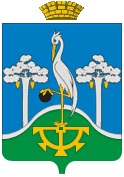 Управление образования Администрации Сысертского городского округа ПРИКАЗ № 185 -ОД от 07 июля  2015                                                                                                            г. СысертьО разработке "дорожной карты" образовательнойорганизации по повышению значений показателей доступности  образовательных услуг для инвалидовНа основании Федерального закона от 1.12.2014 года № 419-ФЗ "О внесении изменений в отдельные законодательные акты Российской Федерации по вопросам социальной защиты инвалидов в связи с ратификацией Конвенции о правах инвалидов", протокола совещания у Первого Заместителя Председателя Правительства Свердловской области В.А. Власова по разработке дорожной карты и пролонгации Комплексной программы Свердловской области "Доступная среда" до 2020 от 18.05.2015 года ПРИКАЗЫВАЮ:Руководителям образовательных организаций в срок до 15 июля 2015 года:1) назначить ответственных за организацию работы по созданию "дорожной карты" (в ранге заместителя руководителя учреждения); 2) создать рабочую группу по разработке мероприятий "дорожной карты".3) провести обследование соответствия зданий образовательных учреждений, в которых гражданам предоставляются образовательные услуги, а также порядков их предоставления положениям статьи 15 ФЗ "О социальной защите инвалидов в Российской Федерации", государственным стандартам сводам правил, строительным нормам и другим принятым в соответствии с законодательством  требованиям по обеспечению беспрепятственного доступа инвалидов к объектам и услугам.4) определить (приказом) объем и сроки проведения работ по поэтапному приведению действующих объектов и порядков предоставления на них услуг в соответствие с требованиями по обеспечению их доступности для инвалидов.в срок до 20 июля 2015 года:1) рассчитать потребность финансовых средств, необходимых для выполнения работ в рамках финансирования мероприятий, предусмотренных утвержденными планами развития учреждения;2) определить сроки проведения работ по поэтапному приведению объектов и порядков предоставления услуг в соответствие с условиями обеспечения их доступности для инвалидов с учетом утвержденных планов развития учреждения;3) организовать проведение инструктирования (обучения) сотрудников учреждения, предоставляющего услуги населению, по вопросам оказания услуг инвалидам в доступных для них форматах;4) определить порядок предоставления услуг инвалидам на объектах, которыеневозможно полностью приспособить с учетом их нужд (до их реконструкции или капитального ремонта), в соответствии с нормой части 4 статьи 15 Федерального закона «О социальной защите инвалидов в Российской Федерации» (путем обеспечения им доступа к месту предоставления услуги либо предоставления необходимой услуги по месту жительства или в дистанционном режиме).в срок до 22 июля 2015 года предоставить в Управление образования АСГО на электронный адрес специалиста Кайгородцевой И.Н. предложений по включению в план мероприятий (дорожную карту) муниципального образования (согласно приложению):1) сведений об объектах, на которых инвалидам предоставляются услуги и на которых будут проводиться работы с целью повышения значений показателей их доступности для инвалидов (об объемах, сроках и результатах проведения указанных работ – с использованием таблицы № 1);2) сведений о мероприятиях (административно-правового, планово-бюджетного, информационного, методического характера), проводимых в целях обеспечения доступности услуг и объектов, на которых они предоставляются гражданам (с использованием таблицы № 2);3) расчета потребности бюджетных средств, необходимых для приведения объектов и условий предоставления услуг инвалидам в соответствие с их потребностями (исходя из планов развития учреждений, предприятий и организаций).Контроль за исполнением приказа оставляю за собой. Начальник Управления образования                                                              А.Е. ЗолотоваПриложение к Приказу Управленияобразования Администрации  Сысертскогогородского округа от 07.07.2015 №185-ОД                                                                                            ТАБЛИЦА № 1Показатели доступности для инвалидов объектов и услуг дорожной карты_______________________________________________________ (наименование организации)ТАБЛИЦА № 2Перечень мероприятий, реализуемых для достижения запланированных значений показателей доступности для инвалидов объектов и услуг _________________________ (наименование образовательной организации)№ п/пНаименование показателей доступности для инвалидов объектов и услугОжидаемые результаты повышения значений показателей доступностиОжидаемые результаты повышения значений показателей доступностиОжидаемые результаты повышения значений показателей доступностиОжидаемые результаты повышения значений показателей доступностиОжидаемые результаты повышения значений показателей доступностиОжидаемые результаты повышения значений показателей доступностиДолжностное лицо организации, ответственное за мониторинг и достижение запланированных значений показателей доступности № п/пНаименование показателей доступности для инвалидов объектов и услуг2015год2016год2017год2018год2019год2020годДолжностное лицо организации, ответственное за мониторинг и достижение запланированных значений показателей доступности 1Удельный вес инвалидов, обучающихся совместно с другими обучающимися (в инклюзивных условиях) в общеобразовательной организации, от общего числа обучающихся инвалидов2Удельный вес инвалидов, обучающихся по адаптированным основным общеобразовательным программам в отдельных (коррекционных) классах общеобразовательной организации, от общего числа обучающихся 3Удельный вес инвалидов, обучающихся по адаптированным основным общеобразовательным программам в отдельных (коррекционных) образовательной организации, от общей численности обучающихся инвалидов4Доля инвалидов, получающих образование на дому, в том числе дистанционно, от общего числа обучающихся инвалидов5Доля педагогических работников образовательной организации, прошедших специальную подготовку для работы с инвалидами, от общего числа педагогических работников образовательной организации6Численность подготовленных для работы с инвалидами тьюторов, помощников, посредников в расчете на определенное количество (10 чел.) обучающихся инвалидов8Удельный вес приспособленных для обучения инвалидов (по зрению, слуху, инвалидов с нарушением функции опорно-двигательного аппарата) аудиторий и иных помещений от общего числа аудиторий и помещений в образовательной организации№п/пНаименованиемероприятияНормативный правовой акт (программа), иной документ, которым предусмотрено проведение мероприятияОтветственные исполнители, соисполнителиСрок реализацииОжидаемый результатРаздел I. Совершенствование нормативной правовой базыРаздел I. Совершенствование нормативной правовой базыРаздел I. Совершенствование нормативной правовой базыРаздел I. Совершенствование нормативной правовой базыРаздел I. Совершенствование нормативной правовой базыРаздел I. Совершенствование нормативной правовой базыРаздел II. Мероприятия по поэтапному повышению значений показателей доступности для инвалидов объектов инфраструктуры Раздел II. Мероприятия по поэтапному повышению значений показателей доступности для инвалидов объектов инфраструктуры Раздел II. Мероприятия по поэтапному повышению значений показателей доступности для инвалидов объектов инфраструктуры Раздел II. Мероприятия по поэтапному повышению значений показателей доступности для инвалидов объектов инфраструктуры Раздел II. Мероприятия по поэтапному повышению значений показателей доступности для инвалидов объектов инфраструктуры Раздел II. Мероприятия по поэтапному повышению значений показателей доступности для инвалидов объектов инфраструктуры Раздел III. Мероприятия по поэтапному повышению значений показателей доступности предоставляемых инвалидам услуг с учетом имеющихся у них нарушенных функций организма, а также по оказанию им помощи в преодолении барьеров,препятствующих пользованию объектами и услугамиРаздел III. Мероприятия по поэтапному повышению значений показателей доступности предоставляемых инвалидам услуг с учетом имеющихся у них нарушенных функций организма, а также по оказанию им помощи в преодолении барьеров,препятствующих пользованию объектами и услугамиРаздел III. Мероприятия по поэтапному повышению значений показателей доступности предоставляемых инвалидам услуг с учетом имеющихся у них нарушенных функций организма, а также по оказанию им помощи в преодолении барьеров,препятствующих пользованию объектами и услугамиРаздел III. Мероприятия по поэтапному повышению значений показателей доступности предоставляемых инвалидам услуг с учетом имеющихся у них нарушенных функций организма, а также по оказанию им помощи в преодолении барьеров,препятствующих пользованию объектами и услугамиРаздел III. Мероприятия по поэтапному повышению значений показателей доступности предоставляемых инвалидам услуг с учетом имеющихся у них нарушенных функций организма, а также по оказанию им помощи в преодолении барьеров,препятствующих пользованию объектами и услугамиРаздел III. Мероприятия по поэтапному повышению значений показателей доступности предоставляемых инвалидам услуг с учетом имеющихся у них нарушенных функций организма, а также по оказанию им помощи в преодолении барьеров,препятствующих пользованию объектами и услугамиРаздел IV. Мероприятия по инструктированию или обучению специалистов, работающих с инвалидами, по вопросам, связанным с обеспечением доступности для них объектов, услуг и оказанием помощи в их использовании или получении (доступу к ним)Раздел IV. Мероприятия по инструктированию или обучению специалистов, работающих с инвалидами, по вопросам, связанным с обеспечением доступности для них объектов, услуг и оказанием помощи в их использовании или получении (доступу к ним)Раздел IV. Мероприятия по инструктированию или обучению специалистов, работающих с инвалидами, по вопросам, связанным с обеспечением доступности для них объектов, услуг и оказанием помощи в их использовании или получении (доступу к ним)Раздел IV. Мероприятия по инструктированию или обучению специалистов, работающих с инвалидами, по вопросам, связанным с обеспечением доступности для них объектов, услуг и оказанием помощи в их использовании или получении (доступу к ним)Раздел IV. Мероприятия по инструктированию или обучению специалистов, работающих с инвалидами, по вопросам, связанным с обеспечением доступности для них объектов, услуг и оказанием помощи в их использовании или получении (доступу к ним)Раздел IV. Мероприятия по инструктированию или обучению специалистов, работающих с инвалидами, по вопросам, связанным с обеспечением доступности для них объектов, услуг и оказанием помощи в их использовании или получении (доступу к ним)